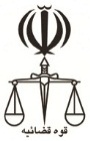 مشخصات طرفیننامنام خانوادگینام پدرسنشغل محل اقامت محل اقامتخواهانخواندهوکیل یا نماینده قانونیخواسته یا موضوع و بهای آنخلع يد مقوم به      ريال به انضمام كليه خسارات قانونيخلع يد مقوم به      ريال به انضمام كليه خسارات قانونيخلع يد مقوم به      ريال به انضمام كليه خسارات قانونيخلع يد مقوم به      ريال به انضمام كليه خسارات قانونيخلع يد مقوم به      ريال به انضمام كليه خسارات قانونيخلع يد مقوم به      ريال به انضمام كليه خسارات قانونيخلع يد مقوم به      ريال به انضمام كليه خسارات قانونيدلایل ومنضمات دادخواست( مدارک )كپي مصدق سند مالكيت، معاينه و تحقيق محلي با جلب نظر كارشناس رسمي دادگستريكپي مصدق سند مالكيت، معاينه و تحقيق محلي با جلب نظر كارشناس رسمي دادگستريكپي مصدق سند مالكيت، معاينه و تحقيق محلي با جلب نظر كارشناس رسمي دادگستريكپي مصدق سند مالكيت، معاينه و تحقيق محلي با جلب نظر كارشناس رسمي دادگستريكپي مصدق سند مالكيت، معاينه و تحقيق محلي با جلب نظر كارشناس رسمي دادگستريكپي مصدق سند مالكيت، معاينه و تحقيق محلي با جلب نظر كارشناس رسمي دادگستريكپي مصدق سند مالكيت، معاينه و تحقيق محلي با جلب نظر كارشناس رسمي دادگستريشرح دادخواست                                                                                          ریاست محترم دادگاه	باسلام احتراماً به استحضارمي رساند:به موجب سند مالكيت شماره      ،     دانگ پلاك ثبتي      /       بخش  "شماره ونام شهرستان"  واقع درنشانی      متعلق به اينجانب مي باشد نظر به اينكه خوانده/خواندگان بدون اذن و اجازه اينجانب پلاك ثبتي مذكور را در تصرف غاصبانه خود گرفته و با وصف مراجعات مكرر از رفع تصرفات غاصبانة خود و تحويل آن به اينجانب امتناع مي نمايد فلذا با تقديم اين دادخواست مستندات به ماده 308 و 311 قانون مدني صدور حكم به خلع يد غاصبانه خوانده/خواندگان جزء پلاك ثبتي فوق الذكر به انضمام كليه خسارات و هزينه دادرسي مورد استدعاست .عند الاقتضا براي اثبات ادعاي خود به معاينه و تحقيق محلي با جلب نظر كارشناس رسمي دادگستري استناد
مي نمايد.شرح دادخواست                                                                                          ریاست محترم دادگاه	باسلام احتراماً به استحضارمي رساند:به موجب سند مالكيت شماره      ،     دانگ پلاك ثبتي      /       بخش  "شماره ونام شهرستان"  واقع درنشانی      متعلق به اينجانب مي باشد نظر به اينكه خوانده/خواندگان بدون اذن و اجازه اينجانب پلاك ثبتي مذكور را در تصرف غاصبانه خود گرفته و با وصف مراجعات مكرر از رفع تصرفات غاصبانة خود و تحويل آن به اينجانب امتناع مي نمايد فلذا با تقديم اين دادخواست مستندات به ماده 308 و 311 قانون مدني صدور حكم به خلع يد غاصبانه خوانده/خواندگان جزء پلاك ثبتي فوق الذكر به انضمام كليه خسارات و هزينه دادرسي مورد استدعاست .عند الاقتضا براي اثبات ادعاي خود به معاينه و تحقيق محلي با جلب نظر كارشناس رسمي دادگستري استناد
مي نمايد.شرح دادخواست                                                                                          ریاست محترم دادگاه	باسلام احتراماً به استحضارمي رساند:به موجب سند مالكيت شماره      ،     دانگ پلاك ثبتي      /       بخش  "شماره ونام شهرستان"  واقع درنشانی      متعلق به اينجانب مي باشد نظر به اينكه خوانده/خواندگان بدون اذن و اجازه اينجانب پلاك ثبتي مذكور را در تصرف غاصبانه خود گرفته و با وصف مراجعات مكرر از رفع تصرفات غاصبانة خود و تحويل آن به اينجانب امتناع مي نمايد فلذا با تقديم اين دادخواست مستندات به ماده 308 و 311 قانون مدني صدور حكم به خلع يد غاصبانه خوانده/خواندگان جزء پلاك ثبتي فوق الذكر به انضمام كليه خسارات و هزينه دادرسي مورد استدعاست .عند الاقتضا براي اثبات ادعاي خود به معاينه و تحقيق محلي با جلب نظر كارشناس رسمي دادگستري استناد
مي نمايد.شرح دادخواست                                                                                          ریاست محترم دادگاه	باسلام احتراماً به استحضارمي رساند:به موجب سند مالكيت شماره      ،     دانگ پلاك ثبتي      /       بخش  "شماره ونام شهرستان"  واقع درنشانی      متعلق به اينجانب مي باشد نظر به اينكه خوانده/خواندگان بدون اذن و اجازه اينجانب پلاك ثبتي مذكور را در تصرف غاصبانه خود گرفته و با وصف مراجعات مكرر از رفع تصرفات غاصبانة خود و تحويل آن به اينجانب امتناع مي نمايد فلذا با تقديم اين دادخواست مستندات به ماده 308 و 311 قانون مدني صدور حكم به خلع يد غاصبانه خوانده/خواندگان جزء پلاك ثبتي فوق الذكر به انضمام كليه خسارات و هزينه دادرسي مورد استدعاست .عند الاقتضا براي اثبات ادعاي خود به معاينه و تحقيق محلي با جلب نظر كارشناس رسمي دادگستري استناد
مي نمايد.شرح دادخواست                                                                                          ریاست محترم دادگاه	باسلام احتراماً به استحضارمي رساند:به موجب سند مالكيت شماره      ،     دانگ پلاك ثبتي      /       بخش  "شماره ونام شهرستان"  واقع درنشانی      متعلق به اينجانب مي باشد نظر به اينكه خوانده/خواندگان بدون اذن و اجازه اينجانب پلاك ثبتي مذكور را در تصرف غاصبانه خود گرفته و با وصف مراجعات مكرر از رفع تصرفات غاصبانة خود و تحويل آن به اينجانب امتناع مي نمايد فلذا با تقديم اين دادخواست مستندات به ماده 308 و 311 قانون مدني صدور حكم به خلع يد غاصبانه خوانده/خواندگان جزء پلاك ثبتي فوق الذكر به انضمام كليه خسارات و هزينه دادرسي مورد استدعاست .عند الاقتضا براي اثبات ادعاي خود به معاينه و تحقيق محلي با جلب نظر كارشناس رسمي دادگستري استناد
مي نمايد.شرح دادخواست                                                                                          ریاست محترم دادگاه	باسلام احتراماً به استحضارمي رساند:به موجب سند مالكيت شماره      ،     دانگ پلاك ثبتي      /       بخش  "شماره ونام شهرستان"  واقع درنشانی      متعلق به اينجانب مي باشد نظر به اينكه خوانده/خواندگان بدون اذن و اجازه اينجانب پلاك ثبتي مذكور را در تصرف غاصبانه خود گرفته و با وصف مراجعات مكرر از رفع تصرفات غاصبانة خود و تحويل آن به اينجانب امتناع مي نمايد فلذا با تقديم اين دادخواست مستندات به ماده 308 و 311 قانون مدني صدور حكم به خلع يد غاصبانه خوانده/خواندگان جزء پلاك ثبتي فوق الذكر به انضمام كليه خسارات و هزينه دادرسي مورد استدعاست .عند الاقتضا براي اثبات ادعاي خود به معاينه و تحقيق محلي با جلب نظر كارشناس رسمي دادگستري استناد
مي نمايد.شرح دادخواست                                                                                          ریاست محترم دادگاه	باسلام احتراماً به استحضارمي رساند:به موجب سند مالكيت شماره      ،     دانگ پلاك ثبتي      /       بخش  "شماره ونام شهرستان"  واقع درنشانی      متعلق به اينجانب مي باشد نظر به اينكه خوانده/خواندگان بدون اذن و اجازه اينجانب پلاك ثبتي مذكور را در تصرف غاصبانه خود گرفته و با وصف مراجعات مكرر از رفع تصرفات غاصبانة خود و تحويل آن به اينجانب امتناع مي نمايد فلذا با تقديم اين دادخواست مستندات به ماده 308 و 311 قانون مدني صدور حكم به خلع يد غاصبانه خوانده/خواندگان جزء پلاك ثبتي فوق الذكر به انضمام كليه خسارات و هزينه دادرسي مورد استدعاست .عند الاقتضا براي اثبات ادعاي خود به معاينه و تحقيق محلي با جلب نظر كارشناس رسمي دادگستري استناد
مي نمايد.شرح دادخواست                                                                                          ریاست محترم دادگاه	باسلام احتراماً به استحضارمي رساند:به موجب سند مالكيت شماره      ،     دانگ پلاك ثبتي      /       بخش  "شماره ونام شهرستان"  واقع درنشانی      متعلق به اينجانب مي باشد نظر به اينكه خوانده/خواندگان بدون اذن و اجازه اينجانب پلاك ثبتي مذكور را در تصرف غاصبانه خود گرفته و با وصف مراجعات مكرر از رفع تصرفات غاصبانة خود و تحويل آن به اينجانب امتناع مي نمايد فلذا با تقديم اين دادخواست مستندات به ماده 308 و 311 قانون مدني صدور حكم به خلع يد غاصبانه خوانده/خواندگان جزء پلاك ثبتي فوق الذكر به انضمام كليه خسارات و هزينه دادرسي مورد استدعاست .عند الاقتضا براي اثبات ادعاي خود به معاينه و تحقيق محلي با جلب نظر كارشناس رسمي دادگستري استناد
مي نمايد.                                  محل امضاء  - مهر  - اثر انگشت                                   محل امضاء  - مهر  - اثر انگشت                                   محل امضاء  - مهر  - اثر انگشت                                   محل امضاء  - مهر  - اثر انگشت                                   محل امضاء  - مهر  - اثر انگشت                                   محل امضاء  - مهر  - اثر انگشت                                   محل امضاء  - مهر  - اثر انگشت محل نقش تمبرشماره و تاریخ ثبت دادخواستشماره و تاریخ ثبت دادخواستریاست محترم شعبه  .............................................        دادگاه .......................................................................................... رسیدگی فرمائیدنام و نام خانوادگی  ارجاع  کننده ........................................................................................................................................................................                                                                   تاریخ ........................................ و امضاءریاست محترم شعبه  .............................................        دادگاه .......................................................................................... رسیدگی فرمائیدنام و نام خانوادگی  ارجاع  کننده ........................................................................................................................................................................                                                                   تاریخ ........................................ و امضاءریاست محترم شعبه  .............................................        دادگاه .......................................................................................... رسیدگی فرمائیدنام و نام خانوادگی  ارجاع  کننده ........................................................................................................................................................................                                                                   تاریخ ........................................ و امضاءریاست محترم شعبه  .............................................        دادگاه .......................................................................................... رسیدگی فرمائیدنام و نام خانوادگی  ارجاع  کننده ........................................................................................................................................................................                                                                   تاریخ ........................................ و امضاءریاست محترم شعبه  .............................................        دادگاه .......................................................................................... رسیدگی فرمائیدنام و نام خانوادگی  ارجاع  کننده ........................................................................................................................................................................                                                                   تاریخ ........................................ و امضاءمحل نقش تمبر